Załącznik A - Wniosek o udział w dialogu technicznymWniosek o udział w dialogu technicznymOświadczam, że zapoznałam/zapoznałem się z dokumentami opublikowanymi na stronie internetowej Zamawiającego i akceptuję warunki wskazane w Informacji o zamiarze przeprowadzenia dialogu technicznego wraz z załącznikami……………………..			…………………………	(miejscowość)			(data)……………………………………………………………Podpis Wykonawcy albo osoby lub osób uprawnionych do reprezentowania WykonawcyWyrażam zgodę na wykorzystanie przez Zamawiającego przekazywanych informacji, stanowiących przedmiot praw autorskich……………………..			…………………………	(miejscowość)			(data)……………………………………………………………Podpis Wykonawcy albo osoby lub osób uprawnionych do reprezentowania WykonawcyZałącznik B - Pytania do WykonawcówLista pytań nie stanowi katalogu zamkniętego i Zamawiający jest uprawniony do jej rozszerzenia lub zawężenia w trakcie prowadzenia dialogu technicznego.Jakie istnieją rozwiązania techniczne implementacji rzeczywistości rozszerzonej (AR)?Jak dostosować zaproponowane rozwiązania techniczne do specyfiki przejść granicznych, w szczególności lotnisk?Jak dostosować zaproponowane technologie do użytkowania w pomieszczeniach zamkniętych (bez zasięgu GPS, o zróżnicowanym oświetleniu)?W jaki sposób włączyć elementy gamifikacji/grywalizacji do założonego przez Zamawiającego rozwiązania opartego na rozszerzonej rzeczywistości?Jakich informacji i narzędzi potrzebuje Wykonawca, aby zintegrować się z obecną aplikacją mobilną Asystent Granica / z serwisem www.granica.gov.pl?Jakie wymagania funkcjonalne i niefunkcjonalne Wykonawca proponuje zastosować do aplikacji AR?Jakie realne terminy wytworzenia i wdrożenia rozwiązania z podziałem na poszczególne etapy przewiduje Wykonawca przy założeniu dwóch wersji językowych – polski i angielski?Jaki model licencyjny proponuje Wykonawca?Jakie są orientacyjne koszty zaproponowanych rozwiązań?Zaproszeni Wykonawcy przygotują prezentację odnoszącą się do przedmiotu dialogu technicznego oraz powyższych pytań a następnie omówią ją podczas spotkania i przekażą Zamawiającemu w formie np. elektronicznej lub papierowej.Załącznik C - Opis przedmiotu dialogu technicznegoCelem dialogu jest skonfrontowanie potrzeb Zamawiającego z możliwościami ich realizacji przez rynek potencjalnych Wykonawców, określenie czynników wpływających na jakość oraz wartość składanych ofert, uzyskanie przez Zamawiającego wiedzy użytecznej przy formułowaniu opisu przedmiotu zamówienia oraz specyfikacji istotnych warunków zamówienia, określenia warunków umowy - w postępowaniu na wybór Wykonawcy oraz określenie czasochłonności i szacunkowych kosztów wprowadzenia rozwiązania. Podczas dialogu poruszane będą w szczególności następujące zagadnienia:technologia mobilna, która w oparciu o rzeczywistość rozszerzoną (AR) ułatwia poruszanie się na przejściu granicznym (w szczególności na lotnisku) oraz wykorzystując elementy gamifikacji / grywalizacji  pełni funkcję edukacyjno-informacyjną,sposoby i możliwości połączenia rozszerzonej rzeczywistości z mechanizmami gamifikacji / grywalizacji,wskazanie rozwiązań technicznych dostosowanych do specyfiki przejść granicznych, w szczególności lotnisk,dostosowanie technologii do użytkowania w pomieszczeniach zamkniętych (bez zasięgu GPS, o zróżnicowanym oświetleniu),możliwości integracji z obecną aplikacją mobilną Asystent Granica / z serwisem www.granica.gov.pl, zgodnie z załącznikiem D.Zakres informacji, które chce uzyskać Zamawiający podczas dialogu technicznego:doprecyzowanie cech funkcjonalno-użytkowych aplikacji i poszczególnych jej elementów,weryfikacja możliwości wprowadzenia opisanych rozwiązań, harmonogram czasowy i finansowy wdrożenia rozwiązania, z podziałem na poszczególne etapy,okres obowiązywania umowy, w tym okres utrzymania aplikacji,model licencyjny, aby po zakończeniu utrzymania Zamawiający mógł we własnym zakresie dokonywać zmian w oprogramowaniu.Załącznik D – Specyfikacja techniczna aplikacji mobilnej „Asystent Granica”Aplikacja mobilna „Asystent Granica” napisana jest w natywnych językach poszczególnych platform.System Asystent Granica jest powiązany z serwisem internetowym www.granica.gov.pl, w zakresie prezentowanych w aplikacji mobilnej informacji oraz danych wysyłanych do serwisu. Serwis internetowy www.granica.gov.pl został osadzony w środowisku Linux na serwerze http Apache z możliwością wykonywania skryptów PHP5 i CGI oraz relacyjną bazą danych MySQL.Aplikacja mobilna „Asystent Granica” wykonana została na środowiskach developerskich:XCode,Visual Studio,Android Studio.Dotychczasowo działająca aplikacjaSystem Asystent Granica to oprogramowanie, które jest wirtualnym przewodnikiem po przejściach granicznych Polski – drogowych, kolejowych, morskich i lotniczych. System Asystent Granica umożliwia użytkownikom urządzeń mobilnych obejrzenie z bliska każdego przejścia przed zaplanowaną podróżą. W aplikacji jest możliwość wyboru polskich przejść granicznych i uzyskania informacji, jakie dokumenty są potrzebne do odprawy. Umożliwia odbycie wirtualnej odprawy na wybranym przejściu granicznym. Aplikacja Asystent Granica pokazuje często zadawane pytania oraz limity przewozowe. Systemu Asystent Granica zadaje pytania i na podstawie odpowiedzi użytkownika wskazuje odpowiednie miejsca, gdzie należy się udać w celu załatwienia określonej sprawy. Użytkownik uzyskuje w nim informacje o wymaganych dokumentach oraz o jak najsprawniejszym dokonaniu odprawy granicznej i celnej. Informacje te pozwalają użytkownikowi odpowiednio się przygotować jeszcze przed rozpoczęciem procedury odprawy celnej. System może działać zarówno w trybie online, jak i offline. W trybie offline niektóre dane dotyczące komunikatów, zdjęć oraz kart usług będą niedostępne.Aplikacja posiada interfejs w wielu językach (polski, rosyjski, angielski, niemiecki, francuski, hiszpański, włoski).Rys. 1. Schemat przepływu danych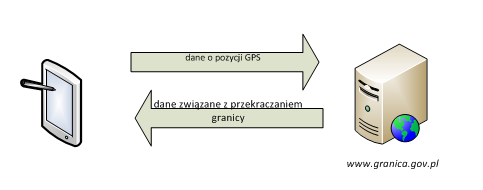 Podstawowym trybem komunikacji pomiędzy aplikacją mobilną a serwisem www.granica.gov.plsą usługi sieciowe (Web Services). Usługi te są definiowane przez REST/JSON w komunikacji z urządzeniami mobilnymi.Sposób komunikacji (kanał komunikacyjny) z Interfejsem integracyjnym Systemu (webservice) powinien zapewniać poufność przekazywanych informacji. Interfejs integracyjny Systemu musi zapewniać mechanizm uwierzytelnienia żądań. Załącznik E – Regulamin przeprowadzenia dialogu technicznegoREGULAMIN PRZEPROWADZANIA DIALOGU TECHNICZNEGO§ 1DefinicjeIlekroć w niniejszym regulaminie jest mowa o:Dialogu: rozumie się przez to Dialog Techniczny, określony przepisami art. 31a – 31c Ustawy,Informacji: rozumie się przez to Informację o zamiarze przeprowadzenia Dialogu,Postępowaniu: rozumie się przez to planowane udzielenie zamówienia publicznego dla zadania pn.: „Usługi mobilne oparte o technologię rozszerzonej rzeczywistości (AR) z elementami gamifikacji”,Ustawie: rozumie się przez to ustawę z dnia 29 stycznia 2004 r. Prawo zamówień publicznych (Dz. U. 2018 poz. 1986, ze zm.),Regulaminie: rozumie się przez to niniejszy regulamin przeprowadzania Dialogu,Wykonawcy: rozumie się przez to podmiot biorący udział w Dialogu prowadzonym przez Zamawiającego w rozumieniu Ustawy, będący osobą fizyczną, osobą prawną albo jednostką organizacyjną nieposiadającą osobowości prawnej, ubiegająca się o udzielenie zamówienia publicznego, która złożyła ofertę lub zawarła umowę w sprawie zamówienia publicznego,Zamawiającym: rozumie się przez to Ministerstwo Finansów.§ 2Zakres RegulaminuRegulamin określa zasady prowadzenia Dialogu przez Zamawiającego, poprzedzającego przeprowadzenie postępowania.Wybór Wykonawcy będzie przedmiotem odrębnego postępowania, prowadzonego na podstawie przepisów Ustawy.Dialog  wraz ze wszystkimi jego elementami  prowadzi się w sposób zapewniający zachowanie uczciwej konkurencji oraz równego traktowania potencjalnych Wykonawców i oferowanych przez nich rozwiązań.§ 3Ogłoszenie o DialoguZamawiający zamieszcza ogłoszenie o Dialogu na stronie internetowej Zamawiającego, minimum na 3 dni robocze przed terminem składania wniosków o udział w Dialogu.Zamawiający może dodatkowo:opublikować ogłoszenie w wybrany przez siebie sposób,wystosować zaproszenie do wybranych przez siebie podmiotów - w formie pisemnej lub elektronicznej.W Informacji Zamawiający wskazuje w szczególności:przedmiot Dialogu,cel prowadzenia Dialogu,orientacyjny zakres informacji, które chce uzyskać Zamawiający,tryb, termin i miejsce zgłoszenia udziału w Dialogu,przewidywaną formę lub formy prowadzonego Dialogu,przewidywany czas trwania Dialogu.warunki udziału w Dialogu.Zamawiający w Informacji określi wzór wniosku o udział w Dialogu.W uzasadnionych sytuacjach Informacja może zawierać dodatkowe warunki, od których uzależnione jest dopuszczenie do Dialogu.Informacja i prowadzenie Dialogu nie zobowiązuje Zamawiającego do przeprowadzenia przyszłego planowanego postępowania, ani do udzielenia zamówienia na usługi.Nieprzystąpienie do Dialogu nie ogranicza praw i nie działa na niekorzyść potencjalnych Wykonawców w postępowaniu.§ 4Cel DialoguCelem przeprowadzenia Dialogu jest uzyskanie informacji niezbędnych do przygotowania szczegółowego opisu przedmiotu zamówienia i specyfikacji istotnych warunków zamówienia oraz określenie czasochłonności i szacunkowych kosztów wdrożenia zaproponowanych rozwiązań.Przedmiotem Dialogu są w szczególności: zagadnienia prawne, merytoryczne, wykonawcze, organizacyjne, techniczne, związane z realizacją zamówienia zgodnie z potrzebami Zamawiającego.§ 5Organizacja DialoguDialog jest prowadzony w języku polskim i ma charakter jawny, z zastrzeżeniem informacji niejawnych.Zamawiający zaprasza do Dialogu Wykonawców, którzy w sposób prawidłowy zgłosili swój udział w Dialogu, drogą mailową przesyłając wypełniony Wniosek zgodnie z Załącznikiem A do dialogu technicznego. Zamawiający może zróżnicować formę przeprowadzenia Dialogu z Wykonawcami, zależnie od merytorycznej treści stanowisk przedstawionych przez Wykonawców podczas Dialogu.Wszelkie czynności związane z przeprowadzeniem Dialogu wykonują osoby uprawnione do przeprowadzenia Dialogu.Dialog może być prowadzony w takich formach jak:wymiana korespondencji w postaci pisemnej lub elektronicznej,spotkanie indywidualne z Wykonawcami.Zamawiający może komunikować się z Wykonawcami w następujący sposób:rozmowy telefoniczne,poczta elektroniczna.Zamawiający może w każdej chwili zrezygnować z prowadzenia Dialogu z wybranym Wykonawcą, jeżeli uzna, iż przekazywane przez niego informacje nie są przydatne do osiągnięcia celu Dialogu.Zamawiający może zdecydować o przedłużeniu czasu prowadzenia Dialogu ponad czas przewidziany w Informacji, informując o tym Wykonawców.Przebieg Dialogu jest dokumentowany w formie: notatek sporządzanych z każdego spotkania, z dopuszczeniem nagrań oraz zarchiwizowanej korespondencji, zawierającej treści istotne dla realizacji celu Dialogu.Udział w Dialogu jest bezpłatny, a wszelkie koszty z nim związane ponoszą Wykonawcy i w żadnym wypadku nie podlegają one zwrotowi przez Zamawiającego.W trakcie Dialogu Zamawiający może korzystać z pomocy ekspertów dysponujących wiedzą specjalistyczną, niezbędną do przeprowadzenia  Dialogu.Zamawiający oraz eksperci są zobowiązani do zachowania informacji stanowiących tajemnicę przedsiębiorstwa w rozumieniu art. 11 ust. 4 ustawy z dnia 16 kwietnia 1993 r. o zwalczaniu nieuczciwej konkurencji (Dz. U. 2018 r. poz. 419) – zarówno w toku Dialogu, jak i po jego zakończeniu, jeśli Wykonawca zastrzegł, że przekazywane informacje nie mogą być udostępniane innym podmiotom.§ 6Zakończenie DialoguZamawiający decyduje o zakończeniu Dialogu, przy czym nie jest zobowiązany do podawania uzasadnienia swojej decyzji.Z przeprowadzenia Dialogu Zamawiający  sporządza protokół, zawierający co najmniej:tytuł postępowania,termin przeprowadzenia Dialogu,podmioty uczestniczące w Dialogu, wszelkie dokumenty złożone przez Wykonawców.Protokół wraz z załącznikami jest jawny, z zastrzeżeniem informacji niejawnych.Korespondencja, protokoły, pisma, opracowania, opinie i wszelkie inne dokumenty związane z Dialogiem pozostają w dyspozycji Zamawiającego i nie podlegają zwrotowi po zakończeniu Dialogu. Przystąpienie do Dialogu przez Wykonawcę jest równoznaczne z nieodpłatnym przeniesieniem na Zamawiającego majątkowych praw autorskich do utworów powstałych w trakcie prowadzenia Dialogu, w tym do wykonywania w imieniu Wykonawcy majątkowych praw zależnych na potrzeby ogłoszonego później postępowania. § 7Brak środków odwoławczychW toku Dialogu Zamawiający nie podejmuje jakichkolwiek czynności w rozumieniu art. 180 ust. 1 Ustawy.Wykonawcom ani innym podmiotom nie przysługują środki odwoławcze określone w Ustawie.§ 8Wejście w życie RegulaminuRegulamin wchodzi w życie z chwilą publikacji na stronie internetowej Zamawiającego.Załącznik F - Klauzule informacyjne z RODOKlauzule informacyjne z art. 13 RODOZgodnie z art. 13 ust. 1 i 2 rozporządzenia Parlamentu Europejskiego i Rady (UE) 2016/679 z dnia 27 kwietnia 2016 r. w sprawie ochrony osób fizycznych w związku z przetwarzaniem danych osobowych i w sprawie swobodnego przepływu takich danych oraz uchylenia dyrektywy 95/46/WE (ogólne rozporządzenie o ochronie danych) (Dz. Urz. UE L 119 z 04.05.2016, str. 1), dalej „RODO”, informuję, że: administratorem Pani/Pana danych osobowych jest Ministerstwo Finansów z siedzibą w Warszawie, ul. Świętokrzyska 12,w sprawach przetwarzania danych osobowych Pani/Pana należy kontaktować się z Inspektorem Ochrony Danych, drogą elektroniczną na adres e-mail: iod@mf.gov.pl  lub listownie na adres korespondencyjny: Ministerstwo Finansów, ul. Świętokrzyska 12, 00-916 Warszawa,Pani/Pana dane osobowe przetwarzane będą na podstawie art. 6 ust. 1 lit. c RODO w celu związanym z postępowaniem o udzielenie zamówienia publicznego prowadzonego w trybie przetargu nieograniczonego,Pani/Pana dane osobowe będą przechowywane, zgodnie z art. 97 ust. 1 Ustawy, przez okres 4 lat od dnia zakończenia postępowania o udzielenie zamówienia, a jeżeli czas trwania umowy przekracza 4 lata, okres przechowywania obejmuje cały czas trwania umowy,obowiązek podania przez Panią/Pana danych osobowych bezpośrednio Pani/Pana dotyczących jest wymogiem ustawowym określonym w przepisach Ustawy, związanym z udziałem w postępowaniu o udzielenie zamówienia publicznego; konsekwencje niepodania określonych danych wynikają z Ustawy,   w odniesieniu do Pani/Pana danych osobowych decyzje nie będą podejmowane w sposób zautomatyzowany, stosowanie do art. 22 RODO,posiada Pani/Pan:na podstawie art. 15 RODO prawo dostępu do danych osobowych Pani/Pana dotyczących;na podstawie art. 16 RODO prawo do sprostowania Pani/Pana danych osobowych **;na podstawie art. 18 RODO prawo żądania od administratora ograniczenia przetwarzania danych osobowych z zastrzeżeniem przypadków, o których mowa w art. 18 ust. 2 RODO***;  prawo do wniesienia skargi do Prezesa Urzędu Ochrony Danych Osobowych, gdy uzna Pani/Pan, że przetwarzanie danych osobowych Pani/Pana dotyczących narusza przepisy RODO;nie przysługuje Pani/Panu:w związku z art. 17 ust. 3 lit. b, d lub e RODO prawo do usunięcia danych osobowych;prawo do przenoszenia danych osobowych, o którym mowa w art. 20 RODO;na podstawie art. 21 RODO prawo sprzeciwu, wobec przetwarzania danych osobowych, gdyż podstawą prawną przetwarzania Pani/Pana danych osobowych jest art. 6 ust. 1 lit. c RODO. Jednocześnie Zamawiający informuje, że Wykonawca ubiegając się o udzielenie zamówienia publicznego jest zobowiązany do wypełnienia wszystkich obowiązków formalno-prawnych związanych z udziałem w postępowaniu. Do obowiązków tych należą m.in. obowiązki wynikające z RODO, w szczególności obowiązek informacyjny przewidziany w art. 13 RODO względem osób fizycznych, których dane osobowe dotyczą i od których dane te Wykonawca bezpośrednio pozyskał. Jednakże obowiązek informacyjny wynikający z art. 13 RODO nie będzie miał zastosowania, gdy i w zakresie, w jakim osoba fizyczna, której dane dotyczą, dysponuje już tymi informacjami (vide: art. 13 ust. 4). Ponadto Wykonawca zobowiązany jest wypełnić obowiązek informacyjny wynikający z art. 14 RODO względem osób fizycznych, których dane przekazuje Zamawiającemu i których dane pośrednio pozyskał, chyba że ma zastosowanie co najmniej jedno z włączeń, o których mowa w art. 14 ust. 5 RODO. W celu zapewnienia, że Wykonawca wypełnił ww. obowiązki informacyjne oraz ochrony prawnie uzasadnionych interesów osoby trzeciej, której dane zostały przekazane w związku z udziałem Wykonawcy w niniejszym postępowaniu, Zamawiający uprzejmie prosi o złożenie wraz z ofertą Oświadczenia, którego wzór zamieszczony jest poniżej.______________________* Wyjaśnienie: informacja w tym zakresie jest wymagana, jeżeli w odniesieniu do danego administratora lub podmiotu przetwarzającego istnieje obowiązek wyznaczenia inspektora ochrony danych osobowych.** Wyjaśnienie: skorzystanie z prawa do sprostowania nie może skutkować zmianą wyniku postępowania
o udzielenie zamówienia publicznego ani zmianą postanowień umowy w zakresie niezgodnym z Ustawą oraz nie może naruszać integralności protokołu oraz jego załączników.*** Wyjaśnienie: prawo do ograniczenia przetwarzania nie ma zastosowania w odniesieniu do przechowywania, w celu zapewnienia korzystania ze środków ochrony prawnej lub w celu ochrony praw innej osoby fizycznej lub prawnej, lub z uwagi na ważne względy interesu publicznego Unii Europejskiej lub państwa członkowskiego.Wzór oświadczenia wymaganego od Wykonawcy w zakresie wypełnienia obowiązków informacyjnych przewidzianych w art. 13 lub art. 14 RODO Nazwa Wykonawcy: …………………….…………………………………………Adres Wykonawcy: …………………….…………………………………………..Oświadczamy, że wypełniliśmy obowiązki informacyjne przewidziane w art. 13 lub art. 14 rozporządzenia Parlamentu Europejskiego i Rady (UE) 2016/679 z dnia 27 kwietnia 2016 r. w sprawie ochrony osób fizycznych w związku z przetwarzaniem danych osobowych i w sprawie swobodnego przepływu takich danych oraz uchylenia dyrektywy 95/46/WE (ogólne rozporządzenie o ochronie danych) (Dz. Urz. UE L 119 z 04.05.2016, str. 1) – wobec osób fizycznych, od których dane osobowe bezpośrednio lub pośrednio pozyskaliśmy w celu ubiegania się o udzielenie zamówienia w postępowaniu........................................., dnia ................................2019 r........................................................................................................................................(podpis Wykonawcy albo osoby/osób upoważnionych do reprezentowania Wykonawcy)_____________________________1) rozporządzenie Parlamentu Europejskiego i Rady (UE) 2016/679 z dnia 27 kwietnia 2016 r. w sprawie ochrony osób fizycznych w związku z przetwarzaniem danych osobowych i w sprawie swobodnego przepływu takich danych oraz uchylenia dyrektywy 95/46/WE (ogólne rozporządzenie o ochronie danych) (Dz. Urz. UE L 119 z 04.05.2016, str. 1). * W przypadku gdy Wykonawca nie przekazuje danych osobowych innych niż bezpośrednio jego dotyczących lub zachodzi wyłączenie stosowania obowiązku informacyjnego, stosownie do art. 13 ust. 4 lub art. 14 ust. 5 RODO treści oświadczenia Wykonawca nie składa (usunięcie treści oświadczenia np. przez jego wykreślenie).Nazwa Wykonawcy:Adres (siedziba) Wykonawcy:ul. ul. ul. nr Adres (siedziba) Wykonawcy:kod pocztowy: kod pocztowy: miejscowość:miejscowość:Adres (siedziba) Wykonawcy:e-mail: e-mail: e-mail: e-mail: Adres (siedziba) Wykonawcy:nr tel.:nr tel.:nr tel.:nr tel.:Zrealizowana/e umowa/umowy, polegające na opracowaniu i wdrożeniu aplikacji mobilnej opartej na technologii rozszerzonej rzeczywistości (AR)Zrealizowana/e umowa/umowy, polegające na opracowaniu i wdrożeniu aplikacji mobilnej opartej na technologii rozszerzonej rzeczywistości (AR)Zrealizowana/e umowa/umowy, polegające na opracowaniu i wdrożeniu aplikacji mobilnej opartej na technologii rozszerzonej rzeczywistości (AR)Zrealizowana/e umowa/umowy, polegające na opracowaniu i wdrożeniu aplikacji mobilnej opartej na technologii rozszerzonej rzeczywistości (AR)Zrealizowana/e umowa/umowy, polegające na opracowaniu i wdrożeniu aplikacji mobilnej opartej na technologii rozszerzonej rzeczywistości (AR)Nazwa podmiotu, na rzecz którego umowa/umowy była/y zrealizowaneData wykonania umowyNazwa i krótki opisNazwa i krótki opisNazwa i krótki opis